MINISTERUL SĂNĂTĂȚIIORDINpentru  modificarea  Anexei nr.1 la Ordinul ministrului sănătății nr.166/26 ianuarie 2023 pentru aprobarea metodologiilor privind organizarea și desfășurarea concursurilor de ocupare a posturilor vacante și temporar vacante de medic, medic stomatolog, farmacist, biolog, biochimist și chimist din unitățile sanitare publice sau din direcțiile de sănătate publică, precum și a funcțiilor de șef de secție, șef de laborator și șef de compartiment din unitățile sanitare fără paturi sau din direcțiile de sănătate publică, respectiv a funcției de farmacist-șef în unitățile sanitare publice cu paturi    Văzând Referatul de aprobare nr……………………… al Direcției politici de resurse umane în sănătate din cadrul Ministerului Sănătății,    având în vedere prevederile art. 3 din Hotărârea Guvernului nr. 1.336/2022 pentru aprobarea Regulamentului-cadru privind organizarea şi dezvoltarea carierei personalului contractual din sectorul bugetar plătit din fonduri publice, Legii nr. 95/2006 privind reforma în domeniul sănătății, republicată, cu modificările şi completările ulterioare, ale Legii nr. 53/2003 - Codul muncii, republicată, cu modificările și completările ulterioare, și ale Legii-cadru nr. 153/2017 privind salarizarea personalului plătit din fonduri publice, cu modificările şi completările ulterioare,    în temeiul art.4, alin.(1), pct.24 și ale art. 7 alin.(1) și (4) din Hotărârea Guvernului nr.144/2010 privind organizarea și funcționarea Ministerului Sănătății, cu modificările şi completările ulterioare,    ministrul sănătății emite următorul ordin:Art. I -  Anexa nr.1 la Ordinul ministrului sănătății nr.166/26 ianuarie 2023 pentru aprobarea metodologiilor privind organizarea și desfășurarea concursurilor de ocupare a posturilor vacante și temporar vacante de medic, medic stomatolog, farmacist, biolog, biochimist și chimist din unitățile sanitare publice sau din direcțiile de sănătate publică, precum și a funcțiilor de șef de secție, șef de laborator și șef de compartiment din unitățile sanitare fără paturi sau din direcțiile de sănătate publică, respectiv a funcției de farmacist-șef în unitățile sanitare publice cu paturi, publicat în Monitorul Oficial al României, Partea I, nr.68 din 26 ianuarie 2023, se modifică după cum urmează:La articolul 7 alineatul (1) se modifică și va avea următorul cuprins:” (1) În termen de 2 zile lucrătoare de la primirea avizului prevăzut la art. 6 alin. (2), unitatea va face demersurile pentru asigurarea publicităţii concursului.”         2. La articolul 17 alineatul (2) se modifică și va avea următorul cuprins:   ”(2) Concursul se organizează în maximum 30  de zile lucrătoare de la publicarea anunţului pentru posturile vacante şi, respectiv, în maximum 15 de zile lucrătoare de la publicarea anunţului pentru posturile temporar vacante.”La articolul 26 alineatul (2) se modifică și va avea următorul cuprins:”    (2) Actul administrativ se emite în termen de 3 zile de la afişarea rezultatelor finale ale concursului, încadrarea urmând a se face în termen de maximum 15 zile de la afişarea rezultatelor finale ale concursului.”4. La articolul 33 alineatul (2) se modifică și va avea următorul cuprins:”   (2) Actul administrativ se emite în termen de 3 zile de la afişarea rezultatelor finale ale concursului, încadrarea urmând a se face în termen de maximum 15 zile de la afişarea rezultatelor finale ale concursului.” 	Art. II -  Concursurile de ocupare a posturilor vacante și temporar vacante de medic, medic stomatolog, farmacist, biolog, biochimist și chimist din unitățile sanitare publice sau din direcțiile de sănătate publică, precum și a funcțiilor de șef de secție, șef de laborator și șef de compartiment din unitățile sanitare fără paturi sau din direcțiile de sănătate publică, respectiv a funcțiilor de farmacist-șef în unitățile sanitare publice cu paturi aflate în derulare la data intrării în vigoare a prezentului ordin se desfășoară conform prevederilor  în vigoare la data publicării anunțului de concurs.    Art. III - Directia politici de resurse umane în sănătate, celelalte structuri din cadrul Ministerului Sănătății, unitățile sanitare publice din rețeaua Ministerului Sănătății, a autorităților administrației publice locale, a ministerelor și instituțiilor cu rețea sanitară proprie, precum și direcțiile de sănătate publică județene, respectiv a municipiului București vor duce la îndeplinire dispozițiile prezentului ordin.    	Art. IV - Prezentul ordin se publică în Monitorul Oficial al României, Partea I.Ministrul sănătăţii,prof.univ.dr.Alexandru RafilaFIŞĂ DE AVIZARE INTERNĂ               ORDIN pentru modificarea  Anexei nr.1 la Ordinul ministrului sănătății nr.166/26 ianuarie 2023 pentru aprobarea metodologiilor privind organizarea și desfășurarea concursurilor de ocupare a posturilor vacante și temporar vacante de medic, medic stomatolog, farmacist, biolog, biochimist și chimist din unitățile sanitare publice sau din direcțiile de sănătate publică, precum și a funcțiilor de șef de secție, șef de laborator și șef de compartiment din unitățile sanitare fără paturi sau din direcțiile de sănătate publică, respectiv a funcției de farmacist-șef în unitățile sanitare publice cu paturiPersoane responsabile cu redactarea actului normativ Marilena Chivu  email marilena.chivu@.ms.roNr.REG2/1088/15 ian.2024								APROB,                  MINISTRUL SĂNĂTĂŢIIPROF.UNIV.DR.ALEXANDRU RAFILAREFERAT DE APROBARE	În ședința de Guvern din data de 11 ianuarie 2024 au fost adoptate următoarele Memorandumuri:1. MEMORANDUM cu tema: Aprobarea organizării concursurilor în vederea ocupării posturilor vacante/temporar vacante din cadrul unităților subordonate Ministerului Sănătății
         2.  MEMORANDUM cu tema: Aprobarea sesiunii de organizare concursuri sau examene pentru ocuparea unor posturi vacante sau temporar vacante din sectorul sănătate și asistență socială din cadrul instituțiilor publice locale care au depus cereri eligibile neaprobate în anul 2023
	Astfel, se deblochează angajările pentru 2.665 de posturi vacante sau temporar vacante de medici, respectiv 1.045 alt personal de specialitate (chimiști, biologi, farmaciști, etc.).Pentru asigurarea urgențelor medicale, cât și a celorlalte servicii medicale în concordanță cu structurile organizatorice aprobate, este necesară organizarea de îndată a concursurilor pentru ocuparea posturilor mai sus menționate.	În acest sens se impune o modificare a Anexei nr.1 la Ordinul ministrului sănătății nr.166/2023 pentru aprobarea metodologiilor privind organizarea și desfășurarea concursurilor de ocupare a posturilor vacante și temporar vacante de medic, medic stomatolog, farmacist, biolog, biochimist și chimist din unitățile sanitare publice sau din direcțiile de sănătate publică, precum și a funcțiilor de șef de secție, șef de laborator și șef de compartiment din unitățile sanitare fără paturi sau din direcțiile de sănătate publică, respectiv a funcției de farmacist-șef în unitățile sanitare publice cu paturi, cu modificările și completările ulterioare, astfel încât să se asigure cadrul legal necesar pentru simplificarea procedurilor, după cum urmează:În cazul în care sunteți de acord, acest Proiect de Ordin  va fi postat pe site-ul Ministerului Sănătății la rubrica ”transparență decizională”.DIRECTORRăzvan-Daniel Stroe      ȘEF SERVICIU 							  CONSILIERGabriela Angheloiu							Marilena ChivuSTRUCTURA INIŢIATOAREDATA SOLICITĂRII AVIZULUIDATA OBŢINERII AVIZULUISEMNĂTURA ŞEFULUI STRUCTURII AVIZATORDirecția Politici de Resurse Umane în SănătateDIRECTOR Răzvan-Daniel StroeȘef ServiciuGabriela AngheloiuSTRUCTURA AVIZATOARESTRUCTURA AVIZATOARESTRUCTURA AVIZATOARESTRUCTURA AVIZATOAREDirecția Personal și Structuri SanitareDIRECTORCarabulea Alina GabrielaDirecția Generală Asistență MedicalăDIRECTOR GENERALCostin IliuțăDirecţia Generală JuridicăServiciul Avizare Acte NormativeȘEF SERVICIUDana Constanța EftimieDIRECTOR GENERALIonuţ Sebastian IavorSECRETAR GENERALMihai Alexandru BORCAN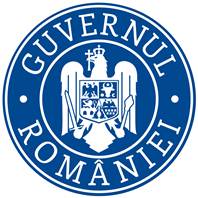 ROMÂNIAMINISTERUL SĂNĂTĂȚIIDIRECȚIA POLITICI DE RESURSE UMANE ÎN SĂNĂTATEServiciul de perfecționare în sănătate și recunoaștereprofesională în domeniul sanitarStrada Cristian Popișteanu, nr.1-3, sector 1, București, ROMÂNIA, cod poștal: 010024, e-mail: dprus@ms.ro Strada Cristian Popișteanu, nr.1-3, sector 1, București, ROMÂNIA, cod poștal: 010024, e-mail: dprus@ms.ro nr.Art., alin.Forma actualăForma propusăArt.7, alin.(1)În termen de 5 zile lucrătoare de la primirea avizului prevăzut la art. 6 alin. (2), unitatea va face demersurile pentru asigurarea publicităţii concursului.În termen de 2 zile lucrătoare de la primirea avizului prevăzut la art. 6 alin. (2), unitatea va face demersurile pentru asigurarea publicităţii concursului.art.17, alin(2)Concursul se organizează în maximum 90 de zile de la publicarea anunţului pentru posturile vacante şi, respectiv, în maximum 30 de zile de la publicarea anunţului pentru posturile temporar vacante.Concursul se organizează în maximum 30  de zile lucrătoare de la publicarea anunţului pentru posturile vacante şi, respectiv, în maximum 15 de zile lucrătoare de la publicarea anunţului pentru posturile temporar vacante.art.26, alin (2)Actul administrativ se emite în termen de 5 zile de la afişarea rezultatelor finale ale concursului, încadrarea urmând a se face în termen de maximum 15 zile de la afişarea rezultatelor finale ale concursului.Actul administrativ se emite în termen de 3 zile de la afişarea rezultatelor finale ale concursului, încadrarea urmând a se face în termen de maximum 15 zile de la afişarea rezultatelor finale ale concursului.” art.33, alin.  (2)Actul administrativ se emite în termen de 5 zile de la afişarea rezultatelor finale ale concursului, încadrarea urmând a se face în termen de maximum 15 zile de la afişarea rezultatelor finale ale concursului.Actul administrativ se emite în termen de 3 zile de la afişarea rezultatelor finale ale concursului, încadrarea urmând a se face în termen de maximum 15 zile de la afişarea rezultatelor finale ale concursului.